Objednávka č.  558/2023na faktuře uvádějte vždy č. objednávkyObjednatel	DodavatelMěsto Nový Bydžov	Obchodní firma : Vojtěch Nováček	Masarykovo náměstí 1	Sídlo :	  Lauterbachova 853/504 01 NOVÝ BYDŽOV			  			  50351 Chlumec nad Cidlinou  IČ :         00269247	IČ : 	70180091DIČ : CZ00269247	DIČ Plátce DPHLhůta plnění : 19.12.2023 -22.12.2023		Cena s DPH : 108 037,51Kč 			Dne: 19.12.2023Vyřizuje / tel. :Akceptace dne 19.12.2023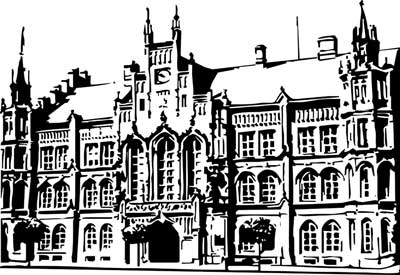 Město Nový BydžovMasarykovo náměstí 1, 504 01 Nový BydžovID schránky v ISDS: 2umb8hkObjednáváme u Vás topenářské práce v městském bytě č. 1 bytového domu č. p. 1410, ul. U Plovárny v Novém Bydžově - el. kotel včetně čerpadla a uvedení do provozu, výměnu radiátorů včetně potrubí.ODPAPoložkaZPÚZORJORGORGKč3612612103010301        108 037,51Předběžnou kontrolu provedl a nárok schválil:Předběžnou kontrolu provedl a nárok schválil:Předběžnou kontrolu provedl a nárok schválil:Předběžnou kontrolu provedl a nárok schválil:Předběžnou kontrolu provedl a nárok schválil:Předběžnou kontrolu provedl a nárok schválil:Příkazce operace: 19.12.2023 10:09:13Příkazce operace: 19.12.2023 10:09:13Příkazce operace: 19.12.2023 10:09:13Příkazce operace: 19.12.2023 10:09:13Příkazce operace: 19.12.2023 10:09:13Příkazce operace: 19.12.2023 10:09:13Správce rozpočtu:  Správce rozpočtu:  Správce rozpočtu:  Správce rozpočtu:  Správce rozpočtu:  Správce rozpočtu:  Datum: 19.12.2023Datum: 19.12.2023Datum: 19.12.2023